Dados de EmergênciaCPF:  RG-Nome do Servidor:  Data de Nascimento: Parte superior do formulárioParte inferior do formulário Voltar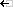 Possui Plano de Saúde? *   Sim  Não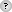 Possui Plano de Saúde? *   Sim  NãoEm caso de Emergência, a quem devemos avisar?Em caso de Emergência, a quem devemos avisar?Tipo Sanguineo:     Fator RH:  Autoriza transfusão de sangue? *   Sim  NãoAutoriza transfusão de sangue? *   Sim  NãoPossui Marca-passo? *   Sim  NãoPossui Marca-passo? *   Sim  NãoIndique os remédios que toma regularmente: 
Limite de 500 CaracteresIndique os remédios que toma regularmente: 
Limite de 500 CaracteresPossui doença crônica? *   Sim  NãoPossui doença crônica? *   Sim  NãoPossui alergia a medicamento? *   Sim  NãoPossui alergia a medicamento? *   Sim  NãoJá se submeteu a alguma cirurgia? *   Sim  NãoJá se submeteu a alguma cirurgia? *   Sim  NãoJá esteve internado? *   Sim  NãoJá esteve internado? *   Sim  Não
 Declaro que as informações aqui prestadas são verdadeiras.
 Declaro que as informações aqui prestadas são verdadeiras.